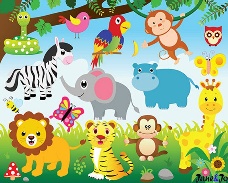 Nursery Autumn Term Curriculum Overview Animals  Nursery Autumn Term Curriculum Overview Animals  Nursery Autumn Term Curriculum Overview Animals  Nursery Autumn Term Curriculum Overview Animals  Nursery Autumn Term Curriculum Overview Animals  The Big Question …The Big Question …The Big Question …The Big Question …The Big Question …The Big Question …The Big Question …The Big Question …What is your favourite animal?What is your favourite animal?What is your favourite animal?What is your favourite animal?What is your favourite animal?What is your favourite animal?What is your favourite animal?What is your favourite animal?The Big Idea (overview)…The Big Idea (overview)…The Big Idea (overview)…The Big Idea (overview)…The Big Idea (overview)…The Big Idea (overview)…The Big Idea (overview)…The Big Idea (overview)…Children will begin to learn about animals and their habitats.They will learn how to care for animals and pets. The children will focus on colour, texture and movement. They will learn about animals through stories and phonics activities. They will be able to differentiate between zoo, farm and jungle animals and recognise their sounds. How animals can help people – guide dogs for the blind, hearing for the deaf.Children will begin to learn about animals and their habitats.They will learn how to care for animals and pets. The children will focus on colour, texture and movement. They will learn about animals through stories and phonics activities. They will be able to differentiate between zoo, farm and jungle animals and recognise their sounds. How animals can help people – guide dogs for the blind, hearing for the deaf.Children will begin to learn about animals and their habitats.They will learn how to care for animals and pets. The children will focus on colour, texture and movement. They will learn about animals through stories and phonics activities. They will be able to differentiate between zoo, farm and jungle animals and recognise their sounds. How animals can help people – guide dogs for the blind, hearing for the deaf.Children will begin to learn about animals and their habitats.They will learn how to care for animals and pets. The children will focus on colour, texture and movement. They will learn about animals through stories and phonics activities. They will be able to differentiate between zoo, farm and jungle animals and recognise their sounds. How animals can help people – guide dogs for the blind, hearing for the deaf.Children will begin to learn about animals and their habitats.They will learn how to care for animals and pets. The children will focus on colour, texture and movement. They will learn about animals through stories and phonics activities. They will be able to differentiate between zoo, farm and jungle animals and recognise their sounds. How animals can help people – guide dogs for the blind, hearing for the deaf.Children will begin to learn about animals and their habitats.They will learn how to care for animals and pets. The children will focus on colour, texture and movement. They will learn about animals through stories and phonics activities. They will be able to differentiate between zoo, farm and jungle animals and recognise their sounds. How animals can help people – guide dogs for the blind, hearing for the deaf.Children will begin to learn about animals and their habitats.They will learn how to care for animals and pets. The children will focus on colour, texture and movement. They will learn about animals through stories and phonics activities. They will be able to differentiate between zoo, farm and jungle animals and recognise their sounds. How animals can help people – guide dogs for the blind, hearing for the deaf.Children will begin to learn about animals and their habitats.They will learn how to care for animals and pets. The children will focus on colour, texture and movement. They will learn about animals through stories and phonics activities. They will be able to differentiate between zoo, farm and jungle animals and recognise their sounds. How animals can help people – guide dogs for the blind, hearing for the deaf.Deep conceptual learning:	Deep conceptual learning:	Deep conceptual learning:	Why is this important to an RCPA child?Why is this important to an RCPA child?Why is this important to an RCPA child?Why is this important to an RCPA child?Why is this important to an RCPA child?The children will be able to identify and name animals. They will know where they can be found and what they need to survive. They will be able to describe animals by colour, patterns and movement. The children will be able to identify and name animals. They will know where they can be found and what they need to survive. They will be able to describe animals by colour, patterns and movement. The children will be able to identify and name animals. They will know where they can be found and what they need to survive. They will be able to describe animals by colour, patterns and movement. We believe it is important for children to be aware of the world around them and begin to build their understanding of things they will find within the world. We believe it is important for children to be aware of the world around them and begin to build their understanding of things they will find within the world. We believe it is important for children to be aware of the world around them and begin to build their understanding of things they will find within the world. We believe it is important for children to be aware of the world around them and begin to build their understanding of things they will find within the world. We believe it is important for children to be aware of the world around them and begin to build their understanding of things they will find within the world. Termly Global Goals for Sustainable Development focus:Termly Global Goals for Sustainable Development focus:Termly Global Goals for Sustainable Development focus:Termly Global Goals for Sustainable Development focus:Termly Global Goals for Sustainable Development focus:Termly Global Goals for Sustainable Development focus:Termly Global Goals for Sustainable Development focus:Termly Global Goals for Sustainable Development focus: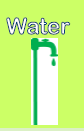 Key Questions:Key Questions:Key Questions:Key Questions:Metacognition:Metacognition:Metacognition:Metacognition:How can we look after our pets?What do they need to survive?  What do animals need in the wild?Can you describe their features?How can we look after our pets?What do they need to survive?  What do animals need in the wild?Can you describe their features?How can we look after our pets?What do they need to survive?  What do animals need in the wild?Can you describe their features?How can we look after our pets?What do they need to survive?  What do animals need in the wild?Can you describe their features?Oracy and Communication:Oracy and Communication:Oracy and Communication:Oracy and Communication:Oracy and Communication:Oracy and Communication:Oracy and Communication:Oracy and Communication:Suggested texts Suggested texts Suggested songs / nursery rhymes Suggested songs / nursery rhymes Suggested songs / nursery rhymes Key Vocabulary:Key Vocabulary:Key Vocabulary:Charlie Cook’s Favourite BookDear ZooFarmer DuckGiraffes Can’t DanceRumble in the JungleWe’re going on a Lion HuntWe’re going on a Bear HuntElmerThe Camel that had no humpCharlie Cook’s Favourite BookDear ZooFarmer DuckGiraffes Can’t DanceRumble in the JungleWe’re going on a Lion HuntWe’re going on a Bear HuntElmerThe Camel that had no humpWe’re all going to the zoo tomorrowNellie the ElephantOld McDonaldThe Farmer’s in his Den10 little Monkeys1,2,3,4,5 Once I caught a fish aliveYellow SubmarineAlice the CamelWe’re all going to the zoo tomorrowNellie the ElephantOld McDonaldThe Farmer’s in his Den10 little Monkeys1,2,3,4,5 Once I caught a fish aliveYellow SubmarineAlice the CamelWe’re all going to the zoo tomorrowNellie the ElephantOld McDonaldThe Farmer’s in his Den10 little Monkeys1,2,3,4,5 Once I caught a fish aliveYellow SubmarineAlice the CamelCharlie Cook’s Favourite BookDear ZooFarmer DuckGiraffes Can’t DanceRumble in the JungleWe’re going on a Lion HuntWe’re going on a Bear HuntElmerThe Camel that had no humpCharlie Cook’s Favourite BookDear ZooFarmer DuckGiraffes Can’t DanceRumble in the JungleWe’re going on a Lion HuntWe’re going on a Bear HuntElmerThe Camel that had no humpWe’re all going to the zoo tomorrowNellie the ElephantOld McDonaldThe Farmer’s in his Den10 little Monkeys1,2,3,4,5 Once I caught a fish aliveYellow SubmarineAlice the CamelWe’re all going to the zoo tomorrowNellie the ElephantOld McDonaldThe Farmer’s in his Den10 little Monkeys1,2,3,4,5 Once I caught a fish aliveYellow SubmarineAlice the CamelWe’re all going to the zoo tomorrowNellie the ElephantOld McDonaldThe Farmer’s in his Den10 little Monkeys1,2,3,4,5 Once I caught a fish aliveYellow SubmarineAlice the CamelKey Experiences:Key Experiences:Key Experiences:Charlie Cook’s Favourite BookDear ZooFarmer DuckGiraffes Can’t DanceRumble in the JungleWe’re going on a Lion HuntWe’re going on a Bear HuntElmerThe Camel that had no humpCharlie Cook’s Favourite BookDear ZooFarmer DuckGiraffes Can’t DanceRumble in the JungleWe’re going on a Lion HuntWe’re going on a Bear HuntElmerThe Camel that had no humpWe’re all going to the zoo tomorrowNellie the ElephantOld McDonaldThe Farmer’s in his Den10 little Monkeys1,2,3,4,5 Once I caught a fish aliveYellow SubmarineAlice the CamelWe’re all going to the zoo tomorrowNellie the ElephantOld McDonaldThe Farmer’s in his Den10 little Monkeys1,2,3,4,5 Once I caught a fish aliveYellow SubmarineAlice the CamelWe’re all going to the zoo tomorrowNellie the ElephantOld McDonaldThe Farmer’s in his Den10 little Monkeys1,2,3,4,5 Once I caught a fish aliveYellow SubmarineAlice the CamelExmoor zoo visit Children bring in their pets/photos of petsVet visitGuide/police dogsExmoor zoo visit Children bring in their pets/photos of petsVet visitGuide/police dogsExmoor zoo visit Children bring in their pets/photos of petsVet visitGuide/police dogsOpportunities for revisiting learning in the future:Opportunities for revisiting learning in the future:Opportunities for revisiting learning in the future:Opportunities for revisiting learning in the future:Opportunities for revisiting learning in the future:Opportunities for revisiting learning in the future:Opportunities for revisiting learning in the future:Opportunities for revisiting learning in the future:Year 1 – Paws, Claws, Whiskers & Fins Year 1 – Paws, Claws, Whiskers & Fins Year 1 – Paws, Claws, Whiskers & Fins Year 1 – Paws, Claws, Whiskers & Fins Year 1 – Paws, Claws, Whiskers & Fins Year 1 – Paws, Claws, Whiskers & Fins Year 1 – Paws, Claws, Whiskers & Fins Year 1 – Paws, Claws, Whiskers & Fins Area of learning Children in Nursery will be learning to…Personal, Social and Emotional Development Settling in & getting to know each other Making friends Make connections and attachments with peers and staff Exploring the new setting and becoming familiar with equipment, activities etc Learn and understand the boundaries of the setting Begin to develop skills of sharing and turn taking Communication and Language Listen to stories with increasing attention Join in with repeated refrains Listening games Simple board games in small groups Games outside Encouraging and modelling talk during play Circle times Stories used to model and develop language Encouraging and modelling talk during play Simple games to develop language Simple instruction gamesShow awareness of rhyme & alliteration, enjoying rhyming activitiesDescribe story settings, events, charactersUse talk to give meaning, to explain & to connect ideasAct out our stories, and retell using story maps created in groupsChn talk about their favourite animals and give reasons why they like themChn develop language and key words about animalsDevelop questioning skills Puppet show in the book areaLearning new animals songs and singing my favourite animal songs and rhymesBe talking about my favourite animals & listening to my friendsTalk about animals I have met and say why I like them.Making animal sounds and play guessing game.Discussing the differences between animalsPhysical Development Indoor and outdoor activities 			 Rhymes and songs with actions 			Cooking 					Playdough activities 					Ball activities Exploring different ways of moving and experimenting with bodiesTeaching independence when putting coat/jumper on and off Washing hands Self-care skills – increasing independence Mark making Take on the role of different animals and experiment with the way they move. Use apparatus in the hall to explore movement in different ways. Create animals with play dough – Fine and gross motor skills. Bubbles and malleable materials. Large painting outside.Water, rollers and paintbrushes.Paddling poolParachute games and playground games on the field. Chalking on the playground floor. Literacy Lots of stories linked to our topic and general books to begin to develop a love and curiosity of books Mark making Adding features to a face Draw simple people Drawing pictures and mark making linked to stories Creating pictorial shopping lists Phonics Following RWI nursery pack Mathematics Nursery rhymes and number songs Games to include counting Simple board games to count Modelling counting and awareness of number during independent activities Counting and exposure to number and counting within all aspects of the day Exploring shapes Making shape people and faces Measuring using hands and feet Counting objects to 10Match number cards to numbers and/or amountsShow interest in counting and in number problems Use size language big/medium/small/tall/short...to differentiate and describeRecognise and talk about shapes in the environment & in construction activitiesRecognise groups of 1,2,3,4 animals, compare groups and say when these are the same/more/lessUse positional language (on, under, above, below, next to..)Counting sets of objects – How many legs has a …… got?More and less using animals.Playing snap – Which animals look the same? Why?Grouping objects knowing that the total still remains. Animals went in two by two song. Animal dominoesSnakes and ladders – Using numbered and dotted dice.  Understanding the World Exploring the 5 senses through activities – sound walk, binoculars, looking through different colours, touching different textures, smelling and tasting. Using technology to develop these skills Look at and talk about their families Small world activities Begin to think about how they change over time and how they will continue to change in the future Show interest in the world they live in, question & comment on  the natural worldDifferentiate between past & present, showing awareness of change & describing events concerning themselves & their family and friendsUnderstand tools can be used for a purpose & use range of tools & techniquesOperate simple equipment                       Incubator – eggs hatching. Become familiar with the names of animals and their babiesUnderstanding which animals match their babiesWhere do animals live?What do animals need to grow?Small world jungle, farm and zoo. Find out information about different animals using the computers. Use beebots to encourage positional language. I will be looking at animals and their babiesI will be looking at animals across the worldI will be using the internet to find out things about various animals and their habitats.I will be visiting a farm.I will be looking at the differences and similarities in animalsI will be looking at animals on a farm.I will be looking at the animals in the Antarctic.I will be looking at farm machinery and what they do.I will be learning to look after chicks.Expressive arts and design Painting – people Finger painting Hand and feet printing Role play – Medical facilities Cutting and sticking to make faces Nursery rhymes Songs – singing and enjoying Exploring instruments Use bodes to explore texture, begin to describe the texture of things, explore experiences using range of sensesJoin in with songs, sing to selves & make up own songs.Tap out rhythms & explore how sounds can be changedUse body language to express feelingsCreate movement in response to sounds & music, develop repertoire of actions & put sequence of movements togetherUse resources to support imaginative role playConstruct making enclosures & creating spacesLearn The Animal Boogie song. Learn an array of animal songs.  Use instruments to make animal sounds. Discover textures of different animals. Jungle vets and Zoo shop.Jungle explorers outside. Make animal masks. Junk model animals. Creating storylines using small world resources. I will be creating pictures of animals using different medias.I will design and making animal masks and modelsI will be looking at camouflage and what materials and colours I could use for a camouflageI will be imaginatively recreating  a variety of habitats e.g. zoo, jungle, farm, woodlands etcI will be learning and making my own animal songsI will be using different textures and patterns to make a jungle display.I will be mixing colours.I will be using a range of constructional materials to re-create habitats.